Ход урокаДля полноценного проведения онлайн-урока я пользовалась видеоконференцией zoom. Это даёт возможность общения между учителем и учениками. Чтобы ученики подключились к трансляции, нужно прислать им ссылку. Ученику достаточно нажать на ссылку в приглашении и он на онлайн – уроке.Ссылка размещалась в «Живом расписании» на сайте гимназии и дублировалась в социальной сети  «В Контакте».Для себя я выделила следующие плюсы zoom:Стабильная работа платформы, несмотря на большую нагрузку из-за большого количества пользователей.Возможность общения с группой (всем классом) без задержек в трансляции — и, пожалуй, абсолютных аналогов я не знаю.Бесплатный пакет, позволяющий проводить мероприятия продолжительностью до 30 минут.Зал ожидания, который позволяет видеть тех, кто пришёл на онлайн – урок и не принимать посторонних участников.Все инструменты в руках у учителя. Учитель, который организовывает видеоконференцию может включать и выключать микрофон, а также выключать видео или запрашивать включение видео у всех участников (эффективно для недисциплинированных детей).Возможность оставлять заметки, использовать интерактивные элементы для вовлечения участников;Учитель  может назначить "помощника" - соадминистратора. У него также будут возможности включать и выключать микрофоны, переименовывать видеочаты, делить их на "комнаты".Возможность совместной работы, используя доску сообщений и чат.Демонстрацию экрана можно ставить на паузу. Кроме того, можно делится не всем экраном, а лишь отдельными приложениями, например, включать демонстрацию браузера. В настройках можно дать всем участникам возможность делиться экранами или же включить ограничение, чтобы делать это мог только организатор;Возможность пользования интерактивной доской, встроенной в zoom. Её можно показывать всем участникам видеоконференции. Возможность проводить запись видеоконференции и в нужные моменты ставить ее на паузу. Потом это видео можно рассылать ученикам, которые опоздали на онлайн - урок, либо не могли присутствовать.В платформе встроена функция  виртуальный фон и размытого фона видео, если вы не хотите, чтобы ученики  видели обстановку вашей комнаты.Минусы:Всем участникам трансляции нужно скачать программу на компьютер, планшет или в телефон.Презентация не загружается на сервис, а показывается с помощью демонстрации экрана, что не очень удобно для организатора видеоконференции. Во время демонстрации экрана не виден чат.Для детей начальной школы  -  сложный интерфейс. Зависает при использовании интерактивных тетрадей.В профессиональной версии можно делить обучающихся на группы — они смогут общаться в отдельных онлайн-комнатах. Но у детей начальных классов  нет  достаточного навыка владения ПК, поэтому эту возможность я на своих уроках не использовала.Альтернативы: Skype или YouTube Hangouts. При ведении онлайн – урока я фиксировала в своей тетради степень освоения материала детьми. Что получилось, а что нет. Наряду с zoom в своей работе я использовала и другие сервисы. Такие как: Яндекс учебник. На этом сервисе я подбирала и формировала дифференцированные задания для каждой группы детей. Позволяет раздать задания индивидуально. Можно скорректировать время выполнения задания. Очень облегчает работу автоматическая проверка ответов. Учитель может просмотреть результаты всего класса с уточнением количества выполненных заданий, времени и числом попыток. А также проанализировать работу каждого ученика. Следует отметить, что все задания разработаны с учётом ФГОС НОО. Google документ. В общих документах я отслеживала процесс выполнения совместных проектов, отмечала ошибки и комментировала  выполнение заданий.  Удобно проводить тестирование учащихся и опрос - анкетирование для родителей.Социальную сеть  «В Контакте». В группе класса я дублировала приглашения на видеоконференции zoom  и  материалы, используемые мною на уроке, для тех, кто по какой либо причине не смог подключиться к видеоконференции. А также поддерживала обратную связь с детьми и родителями. Оказывала им педагогическую помощь. Координировала выполнение заданий детьми по предметам других специалистов гимназии.В своей педагогической практике я и ранее использовала дистанционное обучение, но это касалось лишь индивидуальной помощи детям, которые не могли временно посещать школу по состоянию здоровья. Сделав выводы из опыта работы с классом в дистанционном режиме, я поставила для себя задачу: уделить больше внимания  компьютерной грамотности своих учеников, через внеурочную деятельность. Приложение 1 Домашнее задание https://education.yandex.ru/home/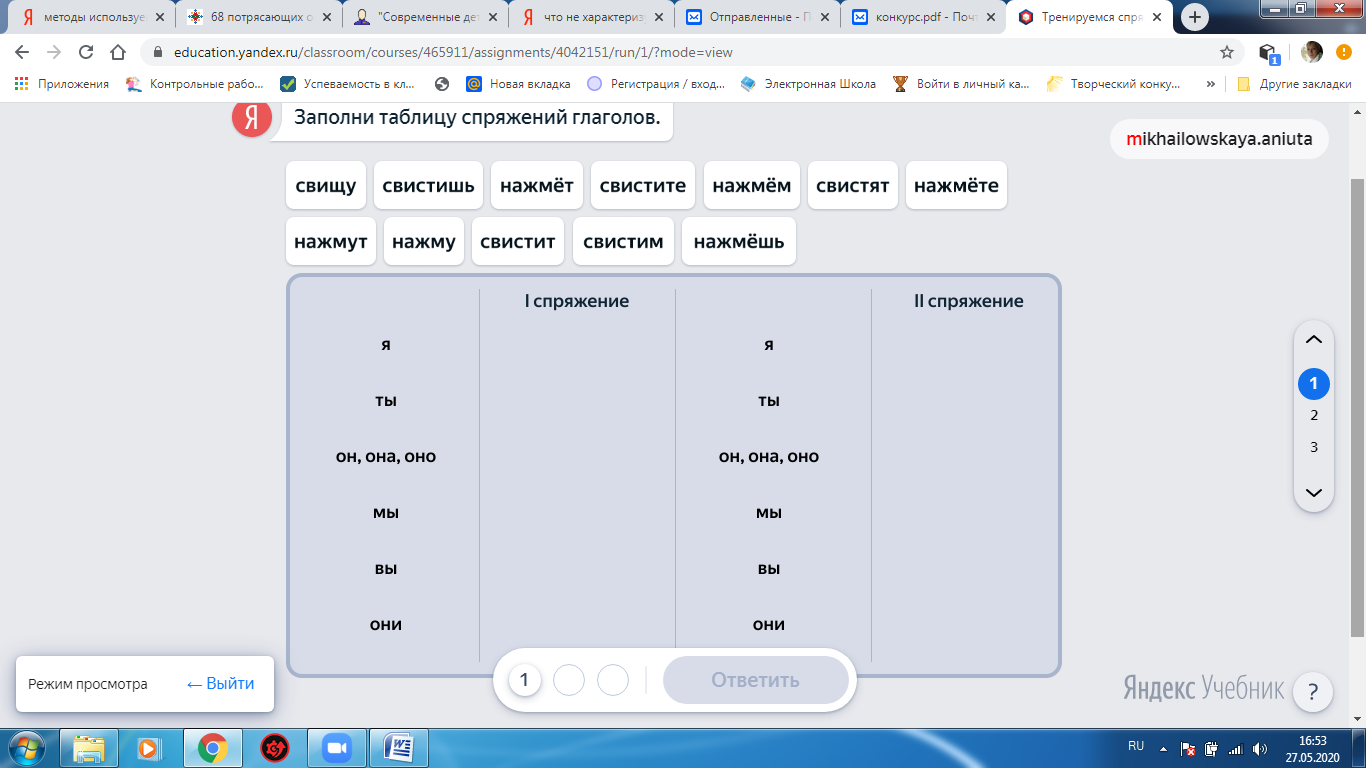 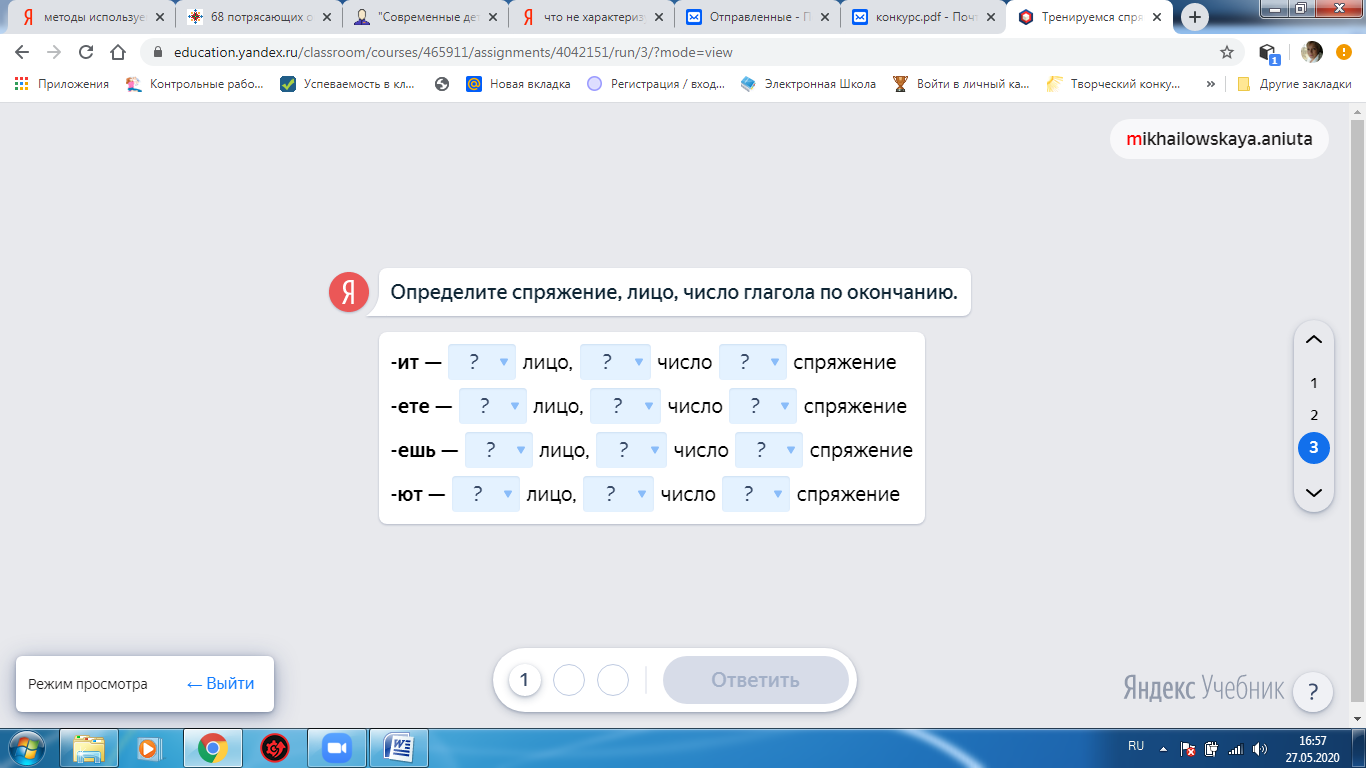 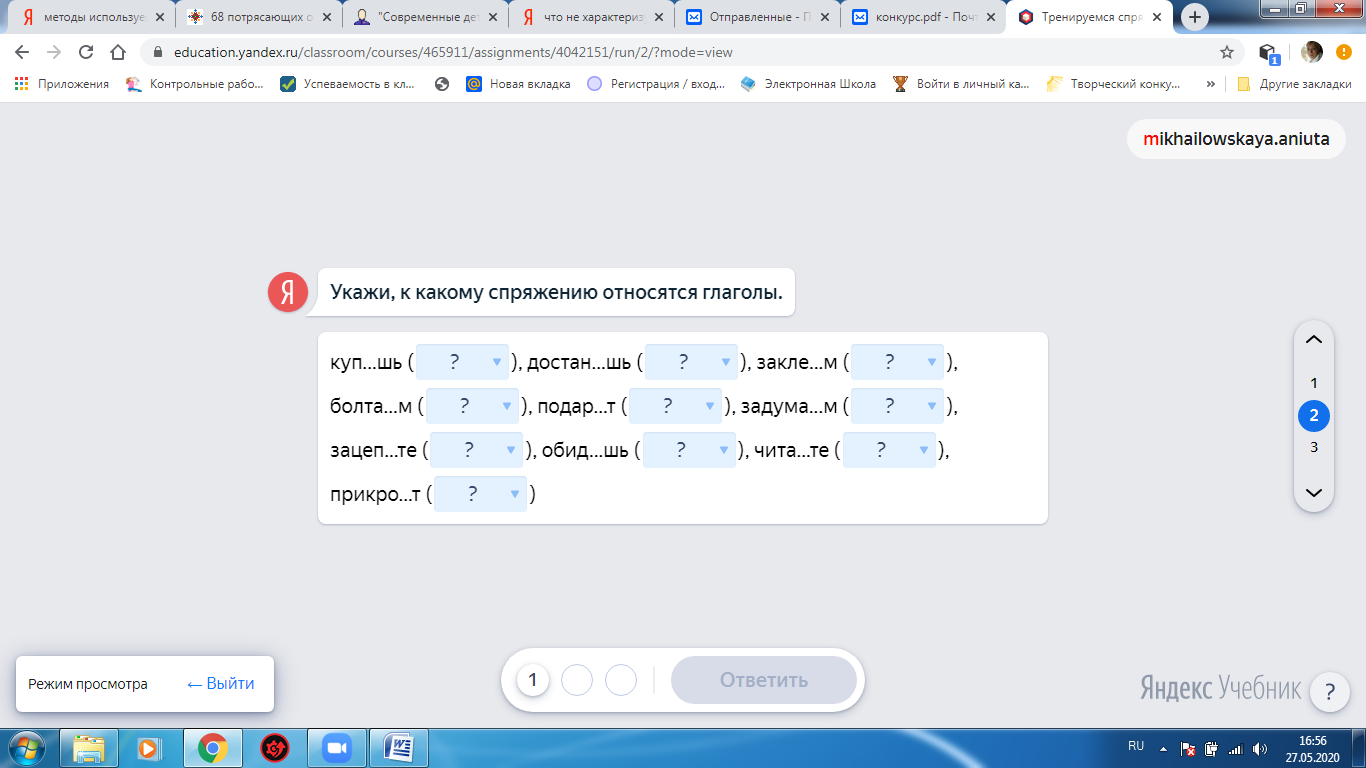 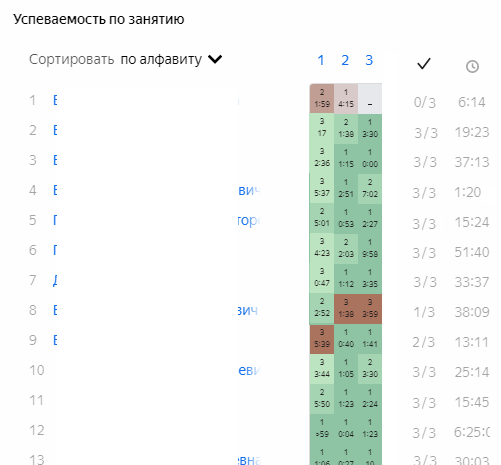 Краткая пояснительная запискаУчастника межмуниципального конкурса «Лучший онлайн - урок»Краткая пояснительная запискаУчастника межмуниципального конкурса «Лучший онлайн - урок»Автор разработкиМихайловская Анна ЛеонидовнаКласс4ПредметРусский языкПо учебному плану5 часов в неделю, 170 часов в годУчебникУМК «Школа России»  Русский язык. Учебник. 4 класс. В 2 частях, 2 часть / Канакина В. П., Горецкий В. Г.. – М.: «Просвещение», 2019 г. ТемаI  и II спряжение глаголов. Упражнение в определение спряжения и написание личных окончаний глаголов. (1 урок)Педагогическая цельНаучить определять спряжение глаголов.Тип урокаИзучение нового материала.Планируемые 
результаты 
(предметные)Сформировать умение писать грамотно личные окончания глаголов,  умение определять спряжение глаголов.Личностные 
результатыНравственно-этическое оценивание усваиваемого содержания, обеспечивающее личностный моральный выбор на основе социальных и личностных ценностей.Универсальные 
учебные действия 
(метапредметные)Регулятивные:  постановка учебной задачи; сличение способа действия и его результата с заданным эталоном; оценивание качества и уровня усвоения материала. Познавательные: самостоятельное выделение и формулирование познавательной цели; анализ, сравнение, классификация объектов по выделенным признакам; синтез;  использование знаково-символических средств, в том числе моделей и схем для решения задач, установление причинно-следственных связей; подведение под понятие.    Коммуникативные: умение с достаточной полнотой и точностью выражать свои мысли в соответствии с задачами и условиями коммуникации.ОборудованиеКомпьютер (ноутбук, планшет, смартфон) с выходом в сеть интернет,  презентация урока, программа zoom, тетрадьСамоанализ представленного урока Урок разработан в соответствии с требованиями системно деятельностного подхода для класса, обучающегося по Ф ГОС НОО. Урок проведен 10.04.2020 г. Характеристики класса. В классе по списку 28 детей, на уроке присутствовало  24 чел. Процент качества знаний по русскому языку в данном классе составляет 67,86%: из 28 учащихся на «5 и 4» по предмету обучаются 19  чел., таким образом, уровень качества знаний в классе выше среднего. Ребята очень активные, эмоциональные, с удовольствием участвуют в учебных и внешкольных мероприятиях. Высокий уровень мотивации отмечается у 19чел., средний –5 чел., с низким уровнем – 4 человек.  3 ученика обучаются по АООП НОО. Этапы урока соотнесены с целями урока. Мотивационный этап (орг. момент) – самоопределение к деятельности. На данном этапе создана доброжелательная атмосфера, задана мотивация на активную работу. Проблемная ситуация вывела детей на затруднение, позволила повторить знания о глаголе как часть речи, ввести в рабочую атмосферу. Задание на внимание без затруднения вывело детей на тему урока и постановку учебных задач и целей. На этапе открытия нового материала  составленный  алгоритм деятельности учащихся позволил организовать деятельность детей. Этап первичного закрепления помог зафиксировать в обобщенном виде новый способ действий в речи и знаково зафиксировать преодоление возникшего ранее затруднения в написании личного окончания глаголов. Из-за дефицита онлайн времени самостоятельная работа была небольшой, но позволила каждому ученику проверить усвоение нового материала. На этапе включения нового знания в систему знаний и повторения ученики тренировались в использование изученного ранее материала. С одной стороны, происходила автоматизация умственных действий по изученным нормам, а с другой – подготовка к введению в будущем новых норм. На этапе рефлексии выяснили, с чем ребята уйдут с урока, домашнее задание двухуровневое. Цели урока были достигнуты. Для работы был создан нужный психологический микроклимат, характер общения с учащимися оцениваю как доброжелательный. Этап урокаВремяДеятельность учителяДеятельность учащихся1. Организационныймомент.Мотивирование к учебной деятельностиЦель: организация класса, эмоциональный настрой на работу, мотивация работы обучающихся на уроке.3 мин1. Организация онлайн – подключения (проверка видео, звука, проверка обратной связи через чат)-Здравствуйте!- Я желаю вам успехов на уроке. - Проверим готовность к уроку: на столах у вас должна лежать ручка, карандаш и открытая рабочая тетрадь и учебник.Так же не будем забывать о том, что сидеть вы должны ровно, ручку держать правильно.Слайд2- А теперь проверьте, правильно ли вы записали сегодняшнее число, на следующей строчке «Классная работа»1.Проверка онлайн – подключения (проверка видео, звука, проверка обратной связи через чат)2. проверка готовности к уроку Для экономии времени дети записывают число и  «Классная работа» до входа в zoomДети проверяют свою запись.2. Актуализация знанийЦель: повторение изученного материала, необходимого для «открытия нового знания», и выявление затруднений в индивидуальной деятельности каждого учащегося.Возникновение проблемное ситуацииОсознание противоречия4 мин.Слайд 3Ребята, нужна наша помощь.Между учениками 3 класса завязался спор.Петя говорит, что окончание в слове пишет пишется с буквой  Е. А Катя утверждает, что с буквой И.Кто же из них прав? Разрешите этот спор.- Как быть?Одни из вас говорят, что нужно пользовать правилом жи – ши. Писать букву ИА другие не знают как объяснить написание гласной Е в окончании слова пишЕт. Значит, нам не хватает знаний.Слайды 4 - 5- К какой части речи относится слово ПИШЕТ? - А что мы знаем о глаголе?Объясняют написания.Приходят к выводу, что они не могут объяснить данную орфограмму, не хватает знаний.Составляют  КЛАСТЕР 3. Постановка учебных задач и целейЦель: обсуждение затруднений4 мин.Сегодня на уроке мы будем открывать новые знания о глаголе.Узнаем тему сегодняшнего урока. А подскажет её задание на внимание.Слайд 6- Внимательно посмотрите на слайд ивычеркните буквы Б,В,Ч.БСВПЧРБЯЧЖВЕБЧНВИБЕ  ГЧЛБАВГОБЛЧАВЗапишите аккуратно в тетрадь слова.-Какие слова получились?                    - Спряжение глагола- Какая у нас сегодня тема урока?вычеркивают  буквы Б,В,Ч.БСВПЧРБЯЧЖВЕБЧНВИБЕ  ГЧЛБАВГОБЛЧАВЗаписывают в тетрадиДети называют тему урока:Спряжение глагола4. «Открытие нового знания» (построение проекта выхода из затруднения) 6 мин.- Ребята, давайте спланируем свою работу.  - Что нам нужно узнать? Значит нам надо:Узнать, что называют  спряжением глагола.Узнать, как определить спряжение глагола.Научиться определять спряжение у глаголов.Научиться грамотно, писать безударные личные окончания глаголов.Где можно найти нужную информацию?Слайд 7 - 10План объяснения нового материала1. Спряжение бывает только у глаголов. Работа по учебнику стр.80 упр.1632. Понятие спряжения.3.Личные окончания глаголов (ударные и безударные)4. Как определить спряжение по личным окончаниям 3 – го лица мн.ч.Составляют алгоритм действий.(с помощью учителя)Ответы детей.В учебнике, интернете, спросить у взрослых или  учителя. Работают по учебнику стр.80 упр.163 (устно)Зарисовывают в тетради модели  и схемы для решения задач (определения спряжения и написания окончания).5. Первичное закреплениеЦель: проговаривание нового знания, запись в виде опорного сигнала.4 минутыСлайд  14-17Проспрягаем устно глаголы I и II спр. с ударными личными окончаниями: идти, петь, лежать, стоять.Слайд 18Выясним, какую гласную будем писать в личном окончании глагола. Нарису?т  они  нарисуют Iспр.  нарисует Ненавид?м  они ненавидят II спр. ненавидим Глад?шь они гладят IIспр. гладишь Проговаривают с опорой на схемы Записывают  задание в тетрадь по образцу (с помощью учителя)6. Самостоятельная работа с самопроверкой по эталону Цель: каждый для себя должен сделать вывод о том, что он уже умеет.3 минутыСлайд 18А теперь попробуйте выполнить самостоятельно.Смотр?те  они смотрят IIспр. смотрите Пиш?т они пишут I спр. ПишетНам с вами встретились глаголы – исключения (ненавидеть и смотреть), но даже и они подходят под этот способ определения спряжения. С ними мы ближе познакомимся на следующем уроке. Оцените свою работу:Кто не допустил ошибок                « + »Кто немного сомневается                « ? »Кто допустил ошибки и ему надо ещё потренироваться     « - ».Итак, мы решили спор ребят.  Петя оказался прав. Пишем Е .Правило жи- ши с глаголами не работает.Записывают  задание самостоятельно по образцу. Смотр?те  они смотрят IIспр. смотрите Пиш?т они пишут I спр. пишет Дети пишут в чате  + или ? , или-7. Включение нового знания в систему знаний и повторениеЦель: повторение и тренировка использования полученных знаний.4 мин.Слайд 19Проверим, а можете ли вы пользоваться новыми знаниями?Спишите, вставляя пропущенные буквы, выделите окончания, укажите спряжение.Замёрзший бор шум_т среди лазури,Мет_т ветвями синеву небес.И каж_тся, – не буря буд_т лес,А буйный лес, качаясь, буд_т бурю.(С. Маршак)Применяют  новый способ действий для решения задачи, вызвавшей затруднение.Списывают стихотворение С.Я.Маршака, вставляя пропущенные гласные в личные окончания глаголов и указывают спряжение.8. Рефлексия учебной деятельности на уроке (итог)Цель: осознание учащимися своей учебной деятельности, самооценка результатов деятельности своей и всего класса.2 мин.Слайд 20-23- Что узнали нового о глаголах?- Как узнать спряжение глаголов?1.На уроке мы учились…2. Самым интересным было ..     3. Наиболее трудным было …       Дети пишут  в чате и делятся своим мнением в устной форме (предварительно подняв руку).Кто не успел, оставляют комментарий в группе VK (посте урока)Домашняя работаЯндекс учебникСлайд 24Дома вы проверите свои знания, выполнив  задание на сайте.https://education.yandex.ru/home/ Выполняют  3 карточки.4 человека выполняют 2 карточки